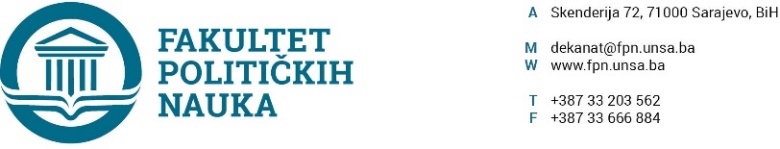 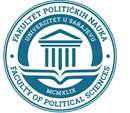 Sarajevo, 16.11.2023. godineDvadesetičetvrta vanredna elektronska sjednica Vijeća Fakulteta održana je dana 16.11.2023. godine, sa početkom u 10 sati. Period izjašnjavanja po dostavljenim materijalima bio je od 10:00 do 13:00 sati.Za predloženi dnevni red glasalo je 39 članova Vijeća i to: Doc.dr. Enita Čustović, prof.dr. Lejla Mušić, prof.dr. Sead Turčalo, prof.dr. Ehlimana Spahić, prof.dr. Sanela Bašić, prof.dr. Sarina Bakić, prof.dr. Borjana Miković, prof.dr. Elmir Selimović, v.asst. Veldin Kadić, doc.dr. Lamija Silajdžić, prof.dr. Selmo Cikotić, doc.dr. Samir Forić, prof.dr. Nedreta Šerić, doc.dr. Irena Praskač-Salčin, prof.dr. Lejla Turčilo, prof.dr. Vlado Azinović, prof.dr. Dževad Termiz, doc.dr. Anida Dudić Sijamija, prof.dr. Darvin Lisica, prof.dr. Haris Cerić, prof.dr. Elvis Fejzić, doc.dr. Abdel Alibegović, prof.dr. Valida Repovac Nikšić, prof.dr. Merima Čamo, prof.dr. Sanela Šadić, prof.dr. Mirza Emirhafizović, v.asst. Osman Sušić, prof.dr. Belma Buljubašić, prof.dr. Sabira Gadžo Šašić, prof.dr. Amer Osmić, prof.dr. Adnan Džafić, prof.dr. Nermina Mujagić, prof.dr. Zlatan Bajramović, asst. Amina Vatreš, prof.dr. Nerzuk Ćurak, prof.dr. Mirza Smajić, prof.dr. Dino Abazović, prof.dr. Nedžma Džananović Miraščija i predstavnica stručnog osoblja Anisa Bihorac. Dnevni red je jednoglasno usvojen kako slijedi: PRIJEDLOG DNEVNOG REDA:1.	Usvajanje Odluke o davanju saglasnosti za dodjelu počasnog zvanja profesora emeritusa ;2.	Tekuća pitanjaTok sjednice:Ad 1.  Usvajanje Odluke o davanju saglasnosti za dodjelu počasnog zvanja profesora emeritusa ;Za tačku 1. glasalo je 39 članova Vijeća fakulteta. Odluka je usvojena jednoglasno. Ad 2. Tekuća pitanja;Nije bilo tekućih pitanja.Sjednica završena u  13:00 sati.          Zapisničar                                                                                                   DEKAN _____________________                                                                                                 _______________________         Hakalović Melisa                                                                                     Prof.dr. Sead Turčalo